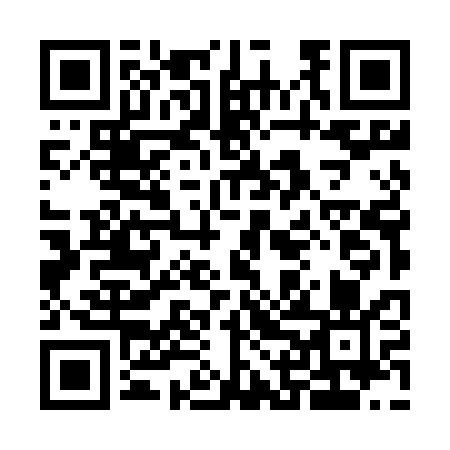 Prayer times for Radziechowice Pierwsze, PolandMon 1 Apr 2024 - Tue 30 Apr 2024High Latitude Method: Angle Based RulePrayer Calculation Method: Muslim World LeagueAsar Calculation Method: HanafiPrayer times provided by https://www.salahtimes.comDateDayFajrSunriseDhuhrAsrMaghribIsha1Mon4:206:1812:465:147:169:062Tue4:186:1512:465:157:189:083Wed4:156:1312:465:167:199:114Thu4:126:1112:465:177:219:135Fri4:096:0912:455:187:239:156Sat4:066:0712:455:207:249:177Sun4:036:0412:455:217:269:198Mon4:016:0212:445:227:289:229Tue3:586:0012:445:237:299:2410Wed3:555:5812:445:247:319:2611Thu3:525:5612:445:257:339:2912Fri3:495:5312:435:267:349:3113Sat3:465:5112:435:287:369:3314Sun3:435:4912:435:297:389:3615Mon3:405:4712:435:307:399:3816Tue3:375:4512:425:317:419:4117Wed3:345:4312:425:327:429:4318Thu3:315:4112:425:337:449:4619Fri3:285:3912:425:347:469:4820Sat3:255:3712:425:357:479:5121Sun3:215:3512:415:367:499:5322Mon3:185:3312:415:377:519:5623Tue3:155:3112:415:387:529:5924Wed3:125:2912:415:397:5410:0125Thu3:095:2712:415:407:5510:0426Fri3:055:2512:405:417:5710:0727Sat3:025:2312:405:427:5910:1028Sun2:595:2112:405:438:0010:1229Mon2:555:1912:405:448:0210:1530Tue2:525:1712:405:458:0410:18